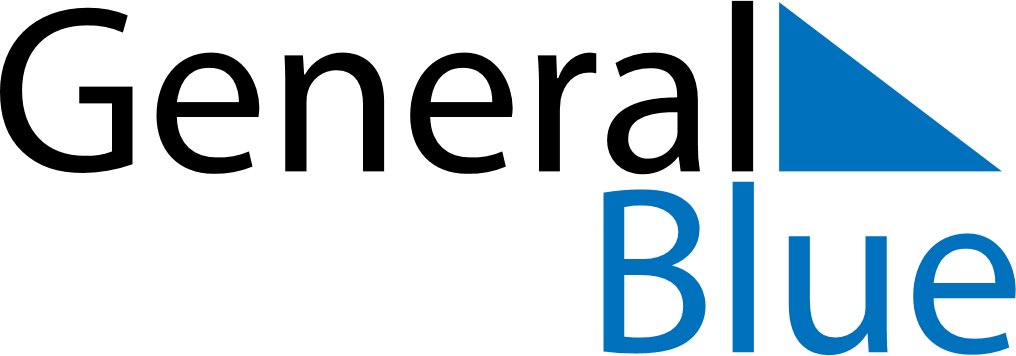 February 2030February 2030February 2030KosovoKosovoMondayTuesdayWednesdayThursdayFridaySaturdaySunday12345678910End of Ramadan (Eid al-Fitr)11121314151617Independence Day1819202122232425262728